MTV Soltau – LeichtathletikStartgelegenheiten 2021- vorläufig (Stand 21.02.2021)                 MS = MeldeschlussOb die einzelnen Veranstaltungen stattfinden können, hängt von der Entwicklung der Covid-19-Pandemie ab!DatumWettkampf/DisziplinenOrtMS06.03.DLV Cross abgesagt und auf 18.12. verschobenSonsbeck07.03.NLV Winterwurf M/F/U20/U18 abgesagtOldenburg20.03.Werfertag  alle Klassen K,D,Sp,Ha, U16/14: BallEdemissen16.03.27.03.Werfertag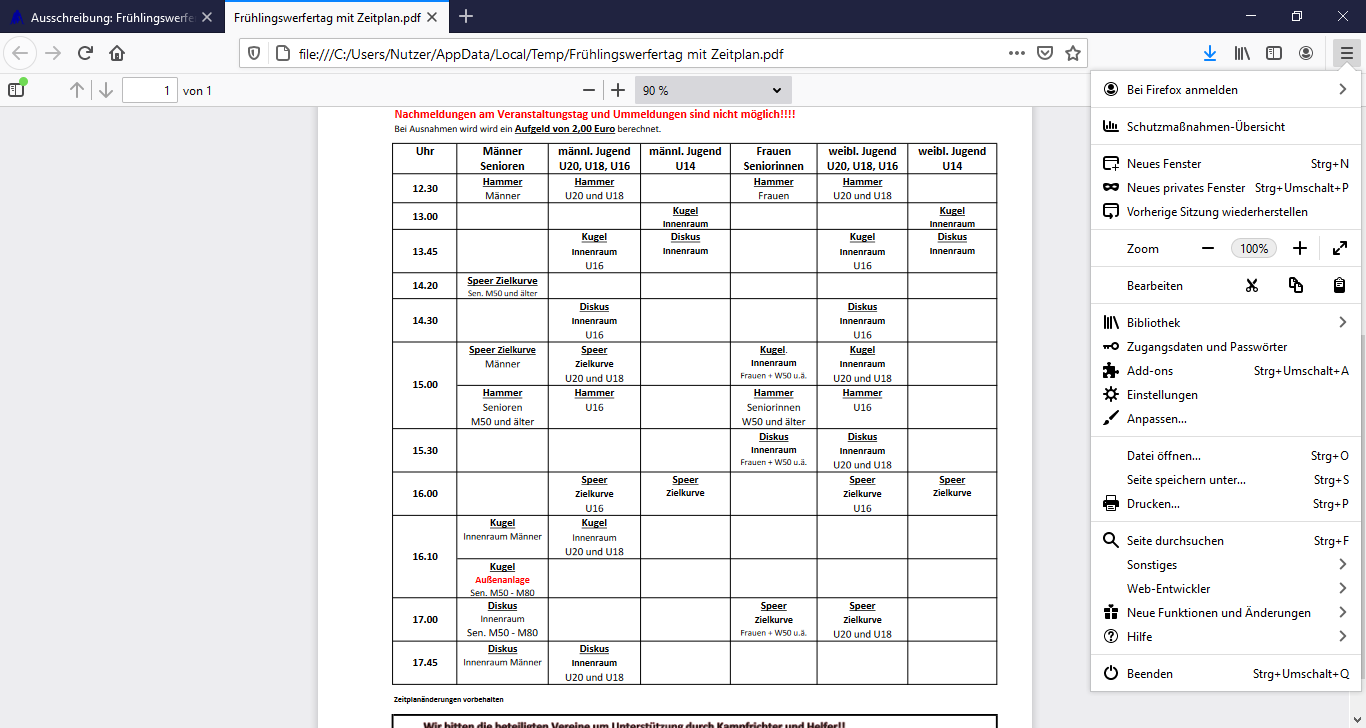 Delmenhorst22.03.Osterferien Niedersachsen 29.03.-09.04.2021Osterferien Niedersachsen 29.03.-09.04.2021Osterferien Niedersachsen 29.03.-09.04.2021Osterferien Niedersachsen 29.03.-09.04.202118.04.BM CrossBergen24.04.Bahneröffnung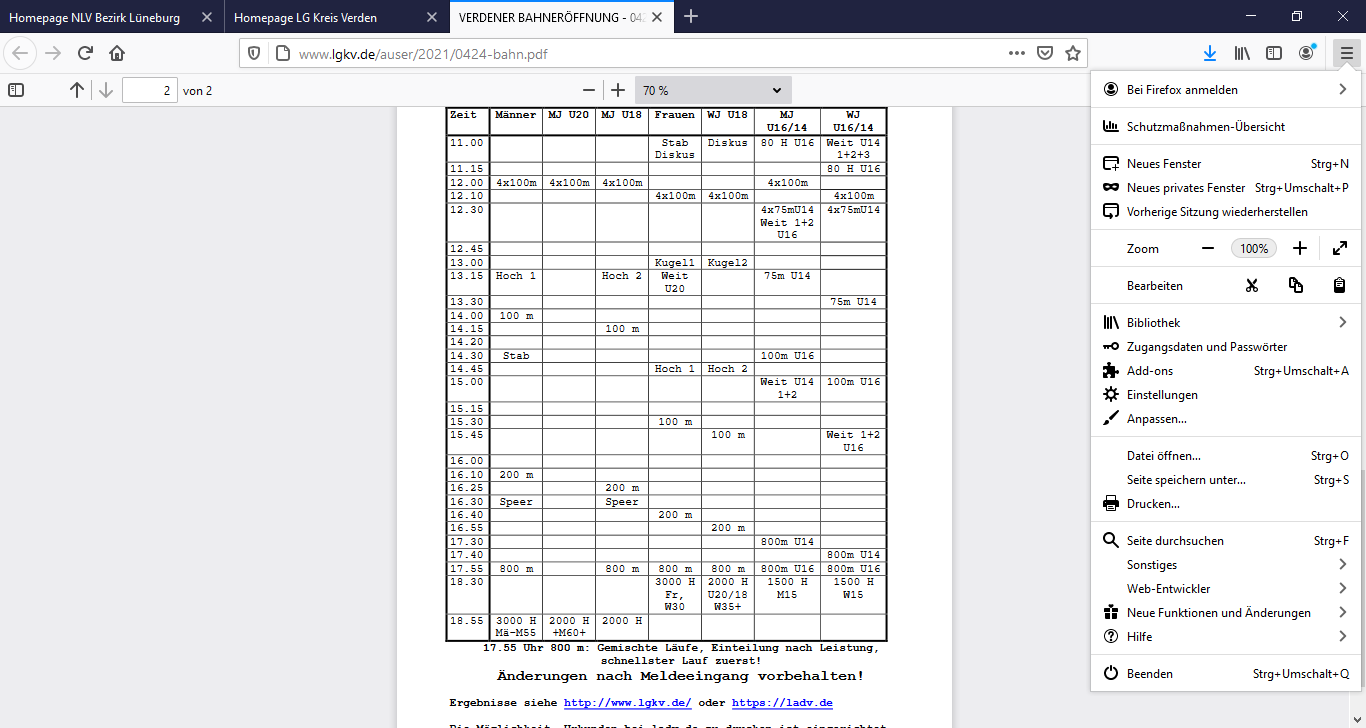 Verden19.04.24.04.Werfertag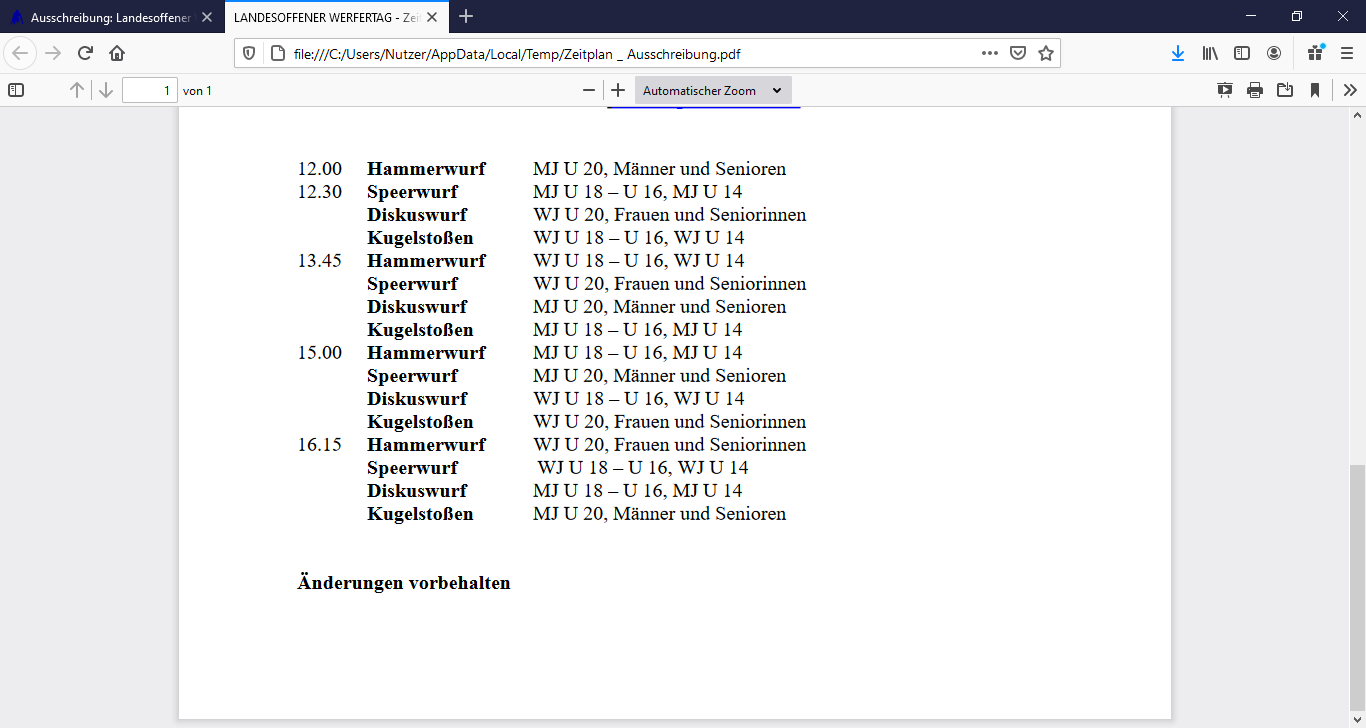 Lehrte20.04.25.04.BM LangstaffelnWinsen/Luhe25.04.BM Wurffünfkampf SeniorInnen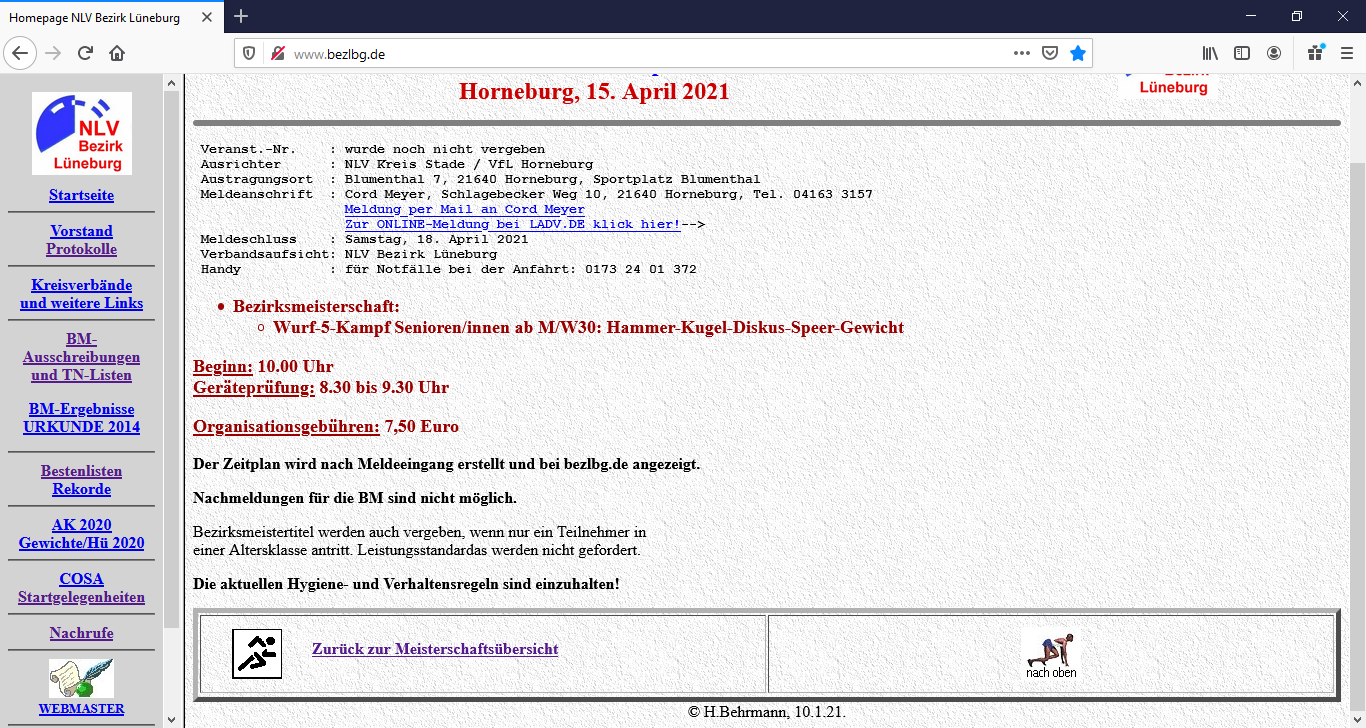 Horneburg18.04.01.05.DM 10000m M/F/U20/Sen. Und DM 5000m U20Mittweida02.05.BM Blockwettkämpfe U16/U14Stade07.05.Abendlauf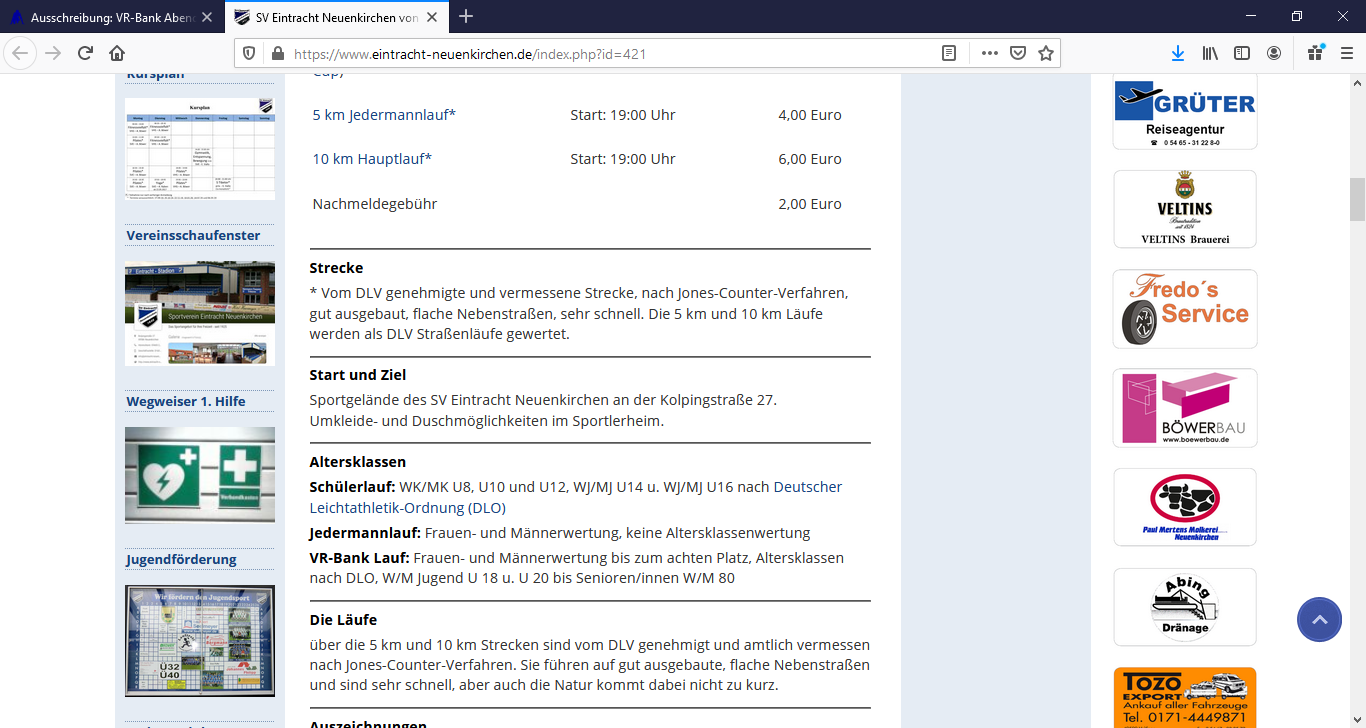 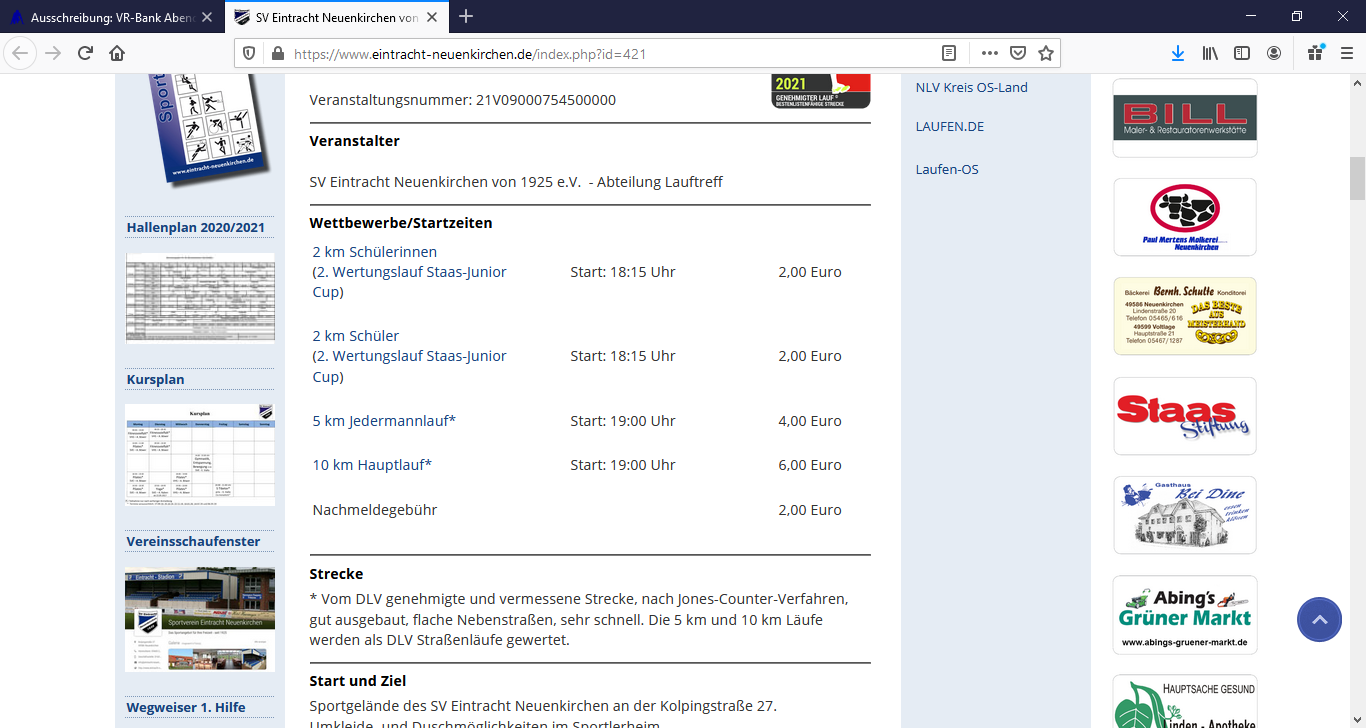 Neuenkirchen/Bramsche05.05.08./09.05.NLV/Ndt. Mehrkampf M/F bis U18 und Langstrecken Papenburg09.05.Kreismeisterschaften (a.K.)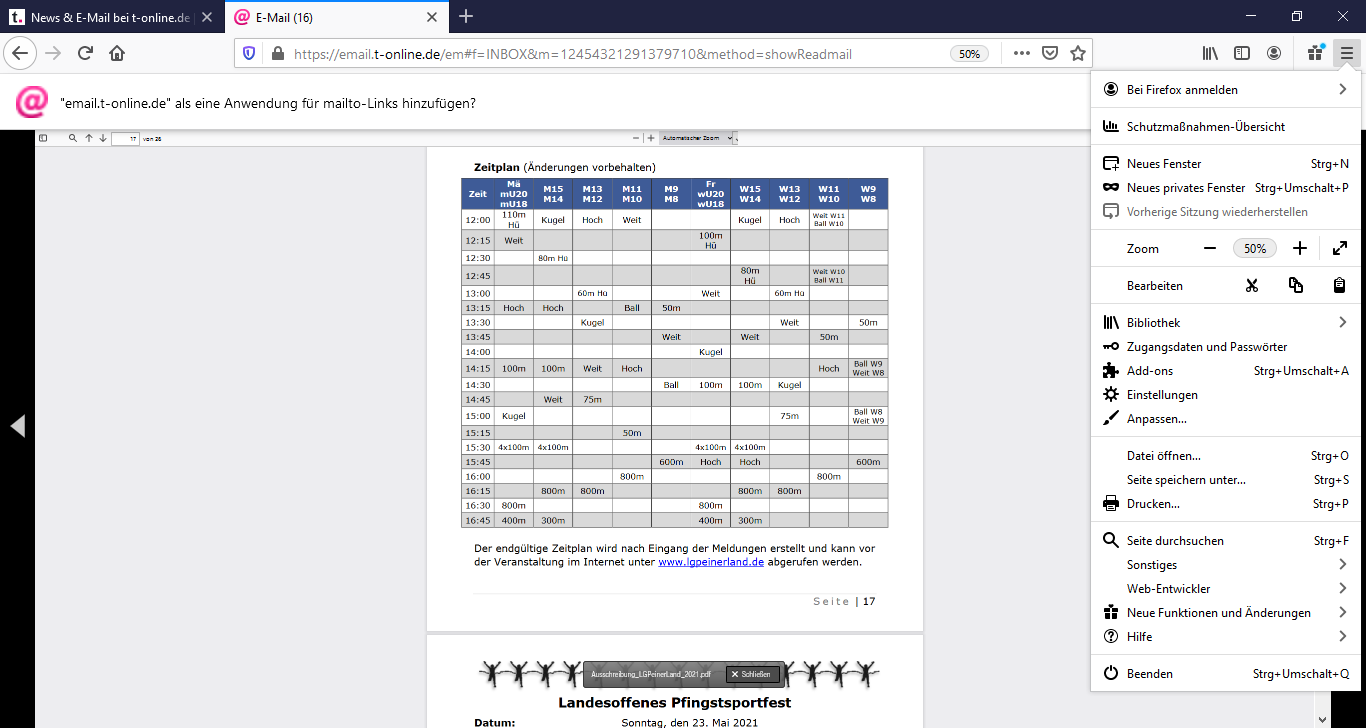 Vöhrum05.05.13.05.Jump OffBremen07.05.15.05.Nationales Meeting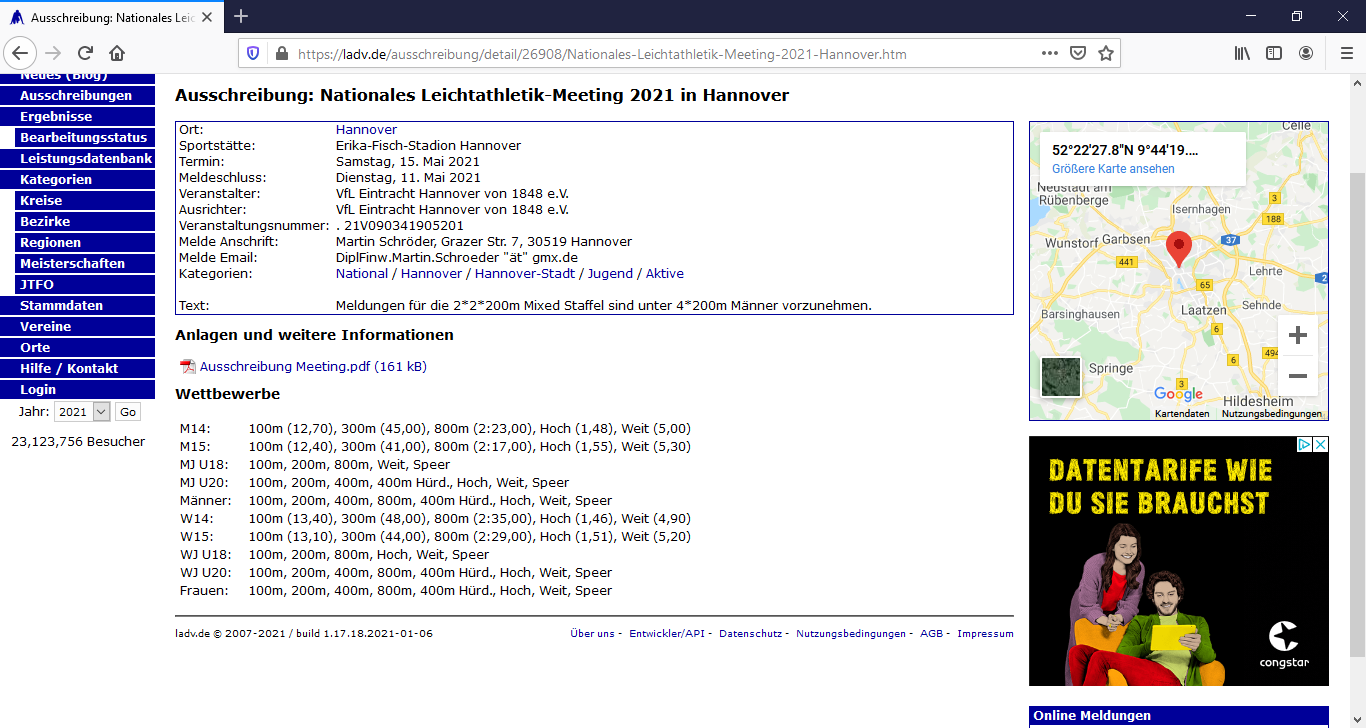 Hannover11.05.21.05.Mini-Internationales800m, 1500m, 3000m, 5000mKoblenz21.05.Abendsportfest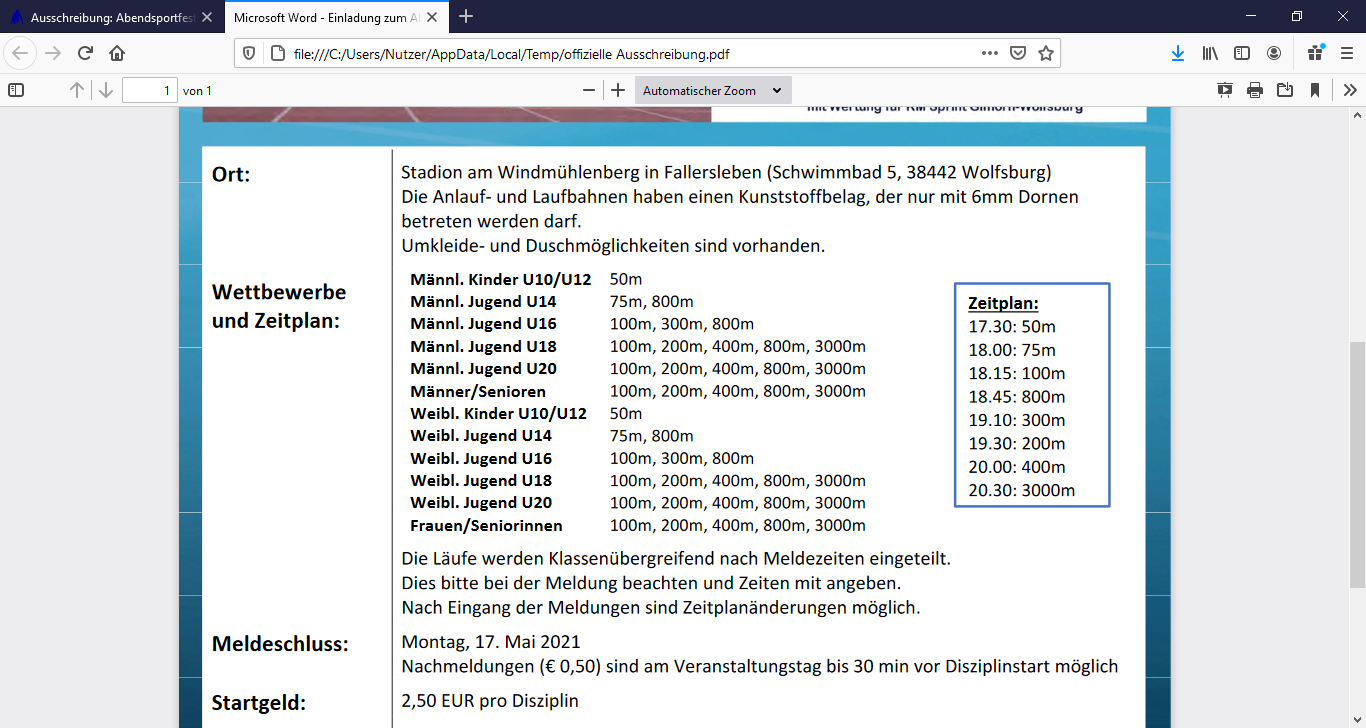 Fallersleben17.05.22./23.05.Pfingstsportfest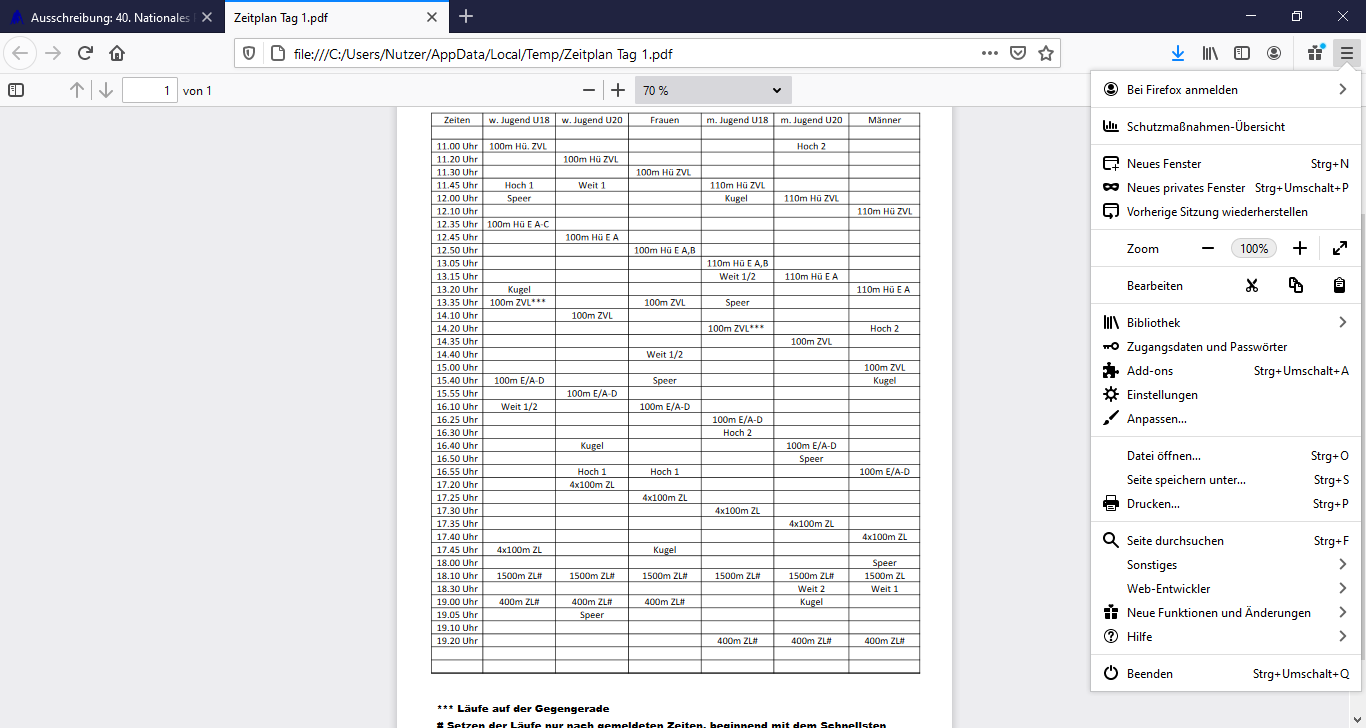 23.05.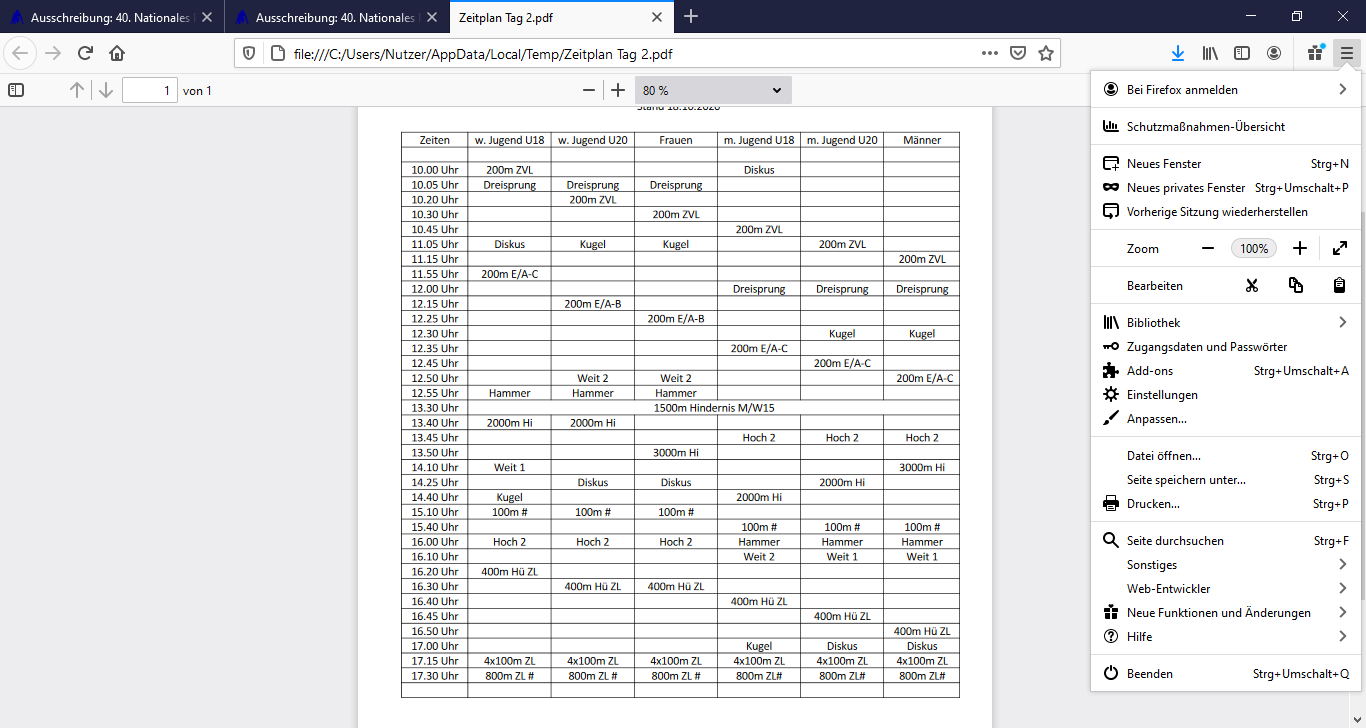 Zeven15.05.23.05.NLV 400mHürden und Hindernislauf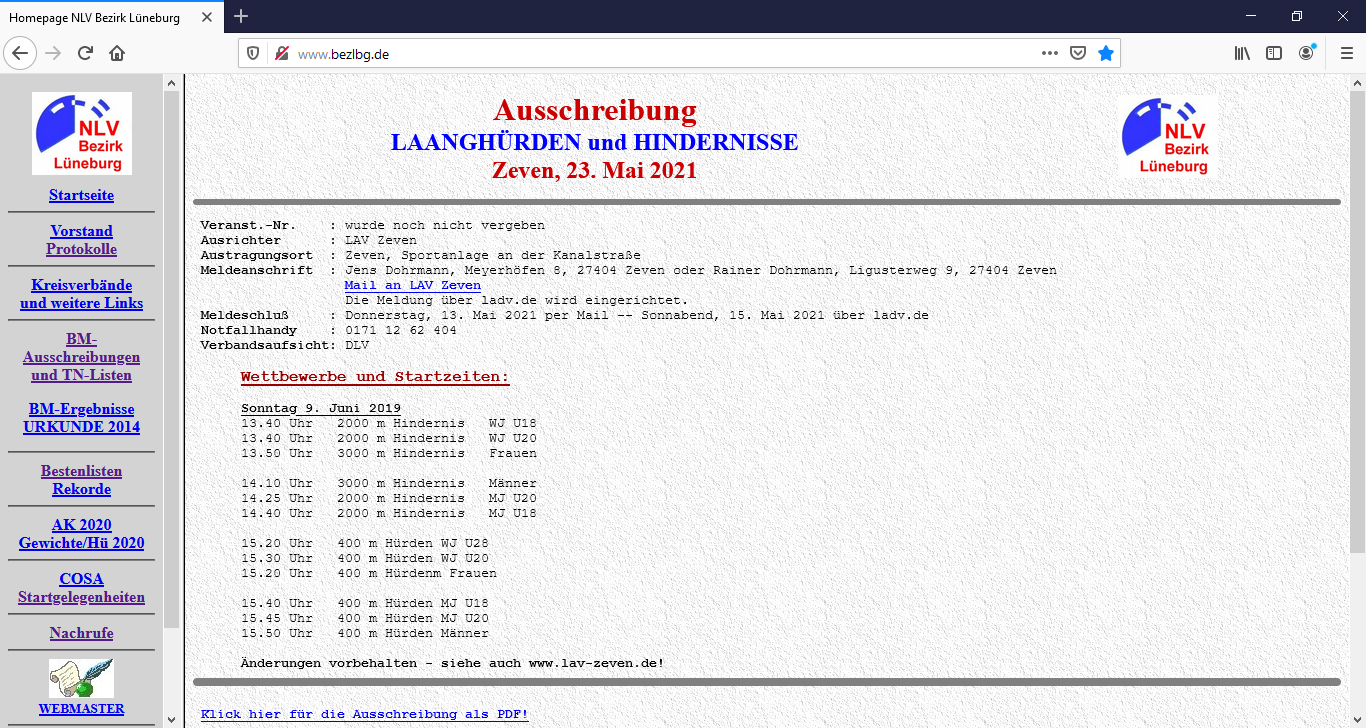 Zeven13.05.23.05.Pfingstsportfest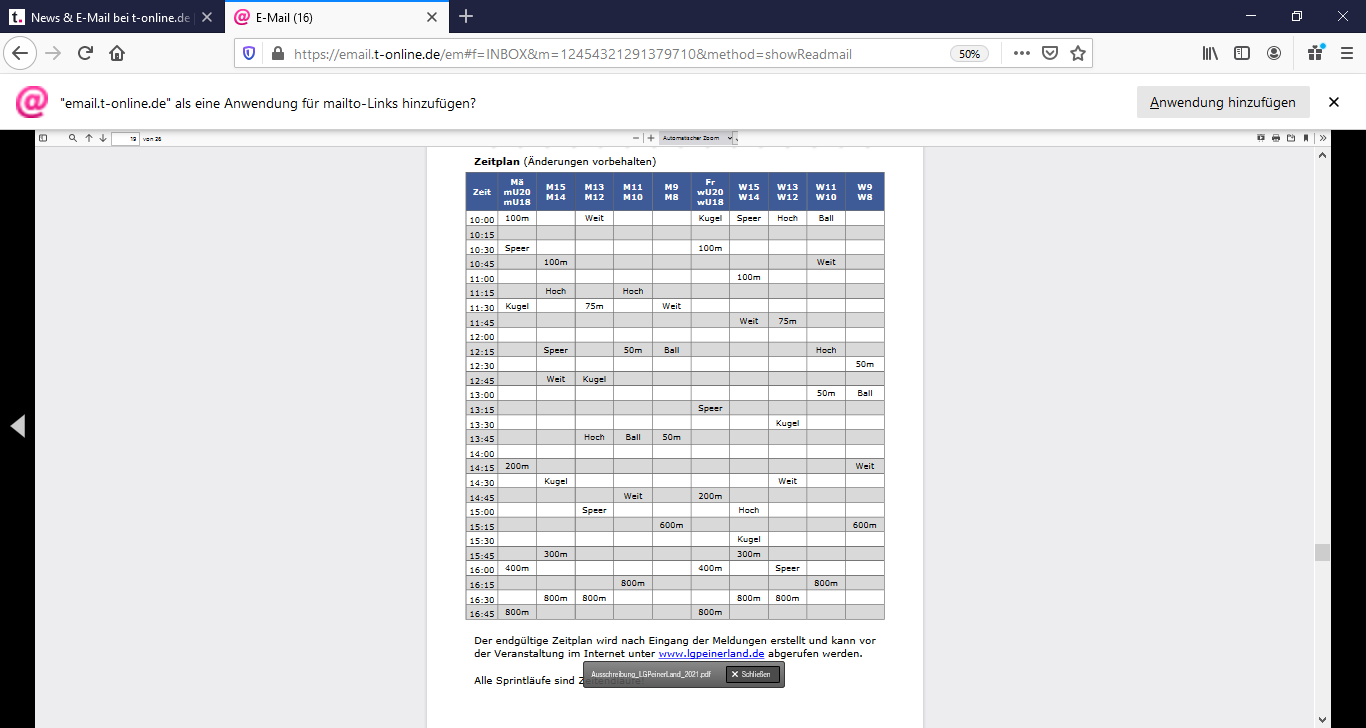 Edemissen18.05.Pfingstferien Niedersachsen 14.05.-25.05.Pfingstferien Niedersachsen 14.05.-25.05.Pfingstferien Niedersachsen 14.05.-25.05.Pfingstferien Niedersachsen 14.05.-25.05.29.05.BM Einzel M/F/U20/U18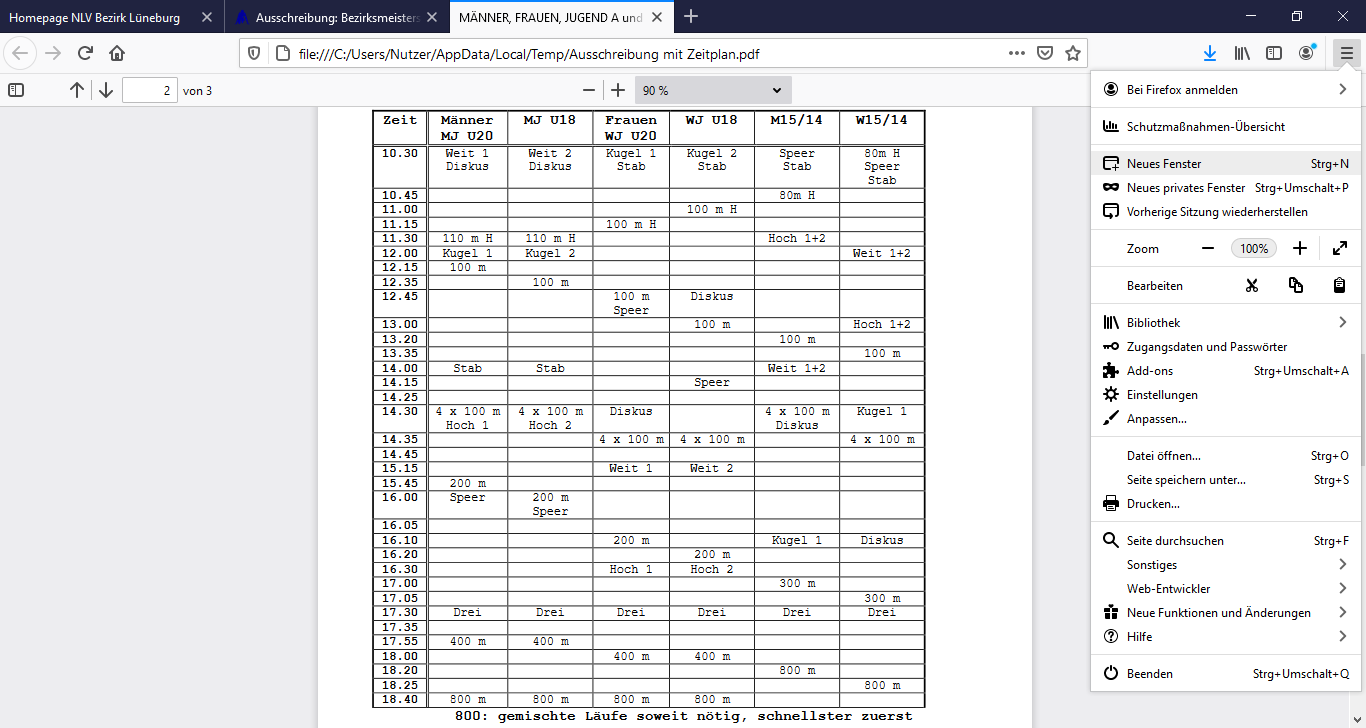 Verden23.05.30.05.BM Einzel Senioren und Seniorinnen/U14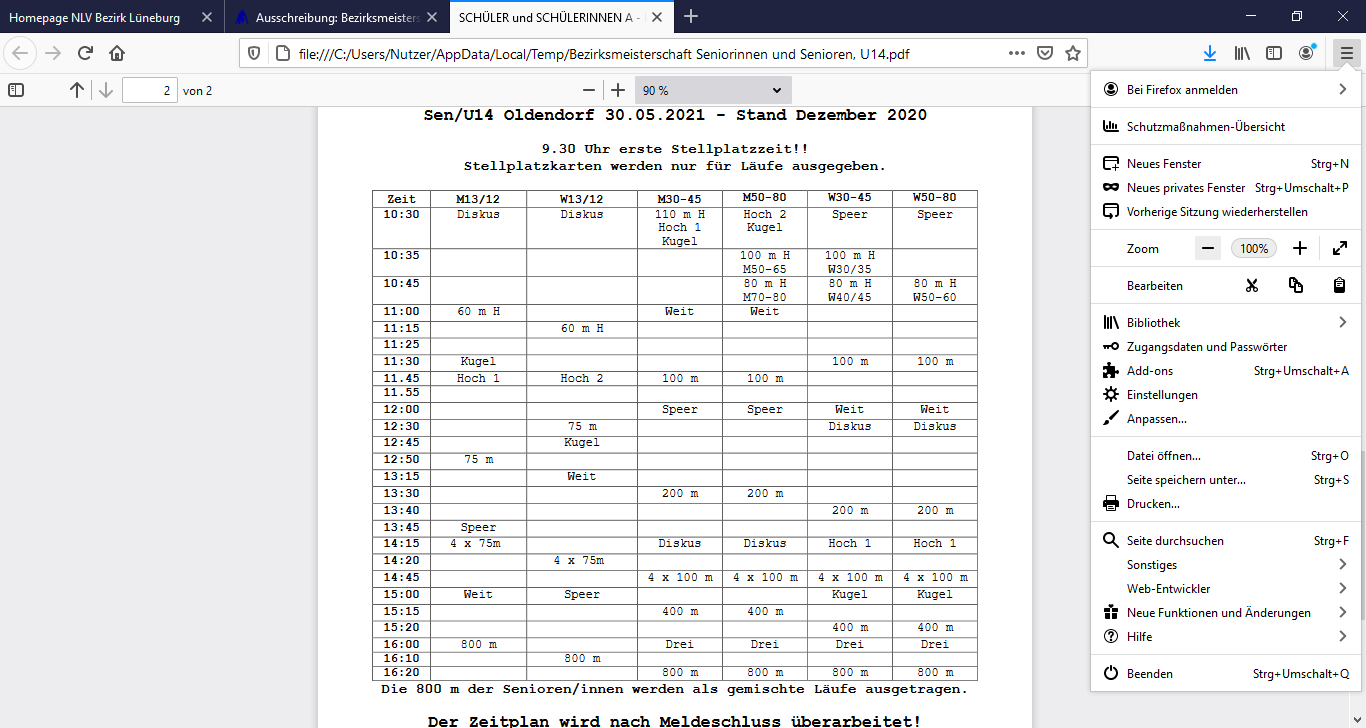 Oldendorf22.05.05./06.06.DM Einzel M/FBraunschweig12./13.06.NLV Einzel Senioren ab M/W30n.n.12.06.Sparkassenmeeting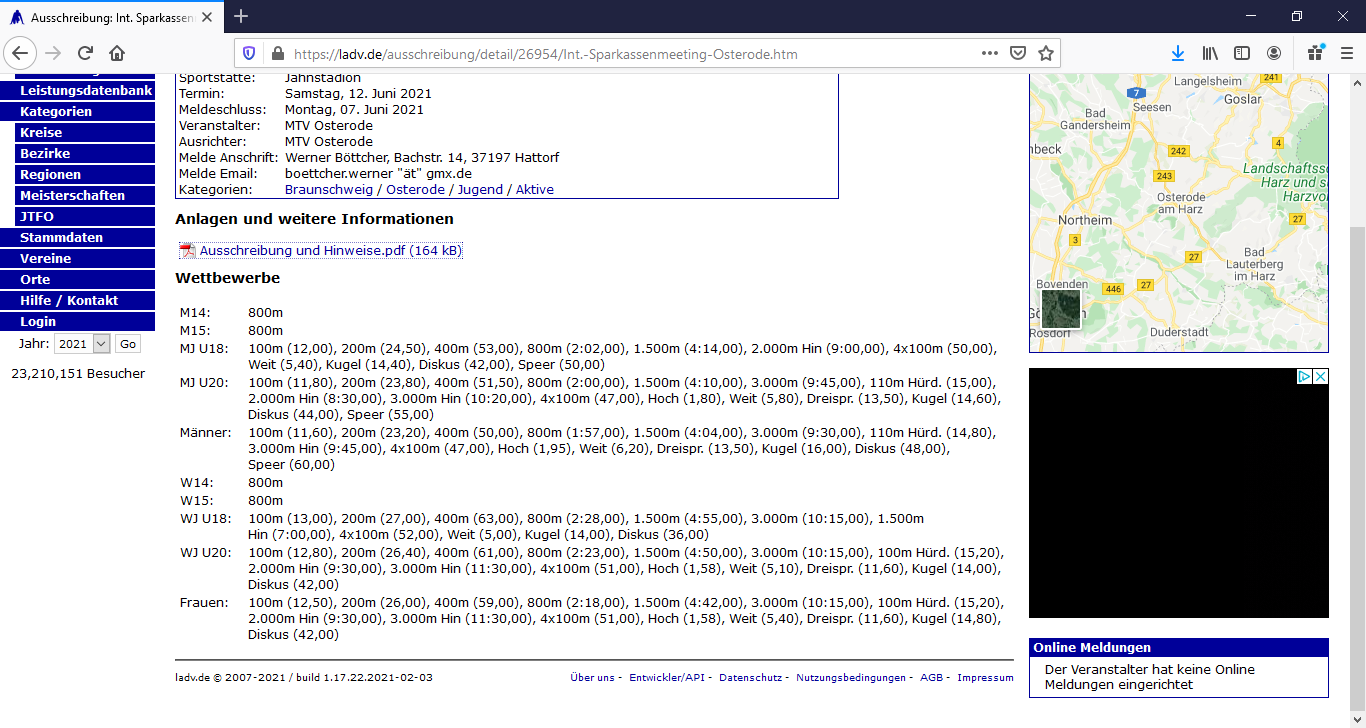 Osterode07.06.18.-20.06.NLV Einzel M/F/U20/U18/U16Göttingen26.-27.06.BM Mehrkampf M/F/Sen/U20/U18Bad Bevensen02.07.Stadtlauf 19:30 Uhr 5 km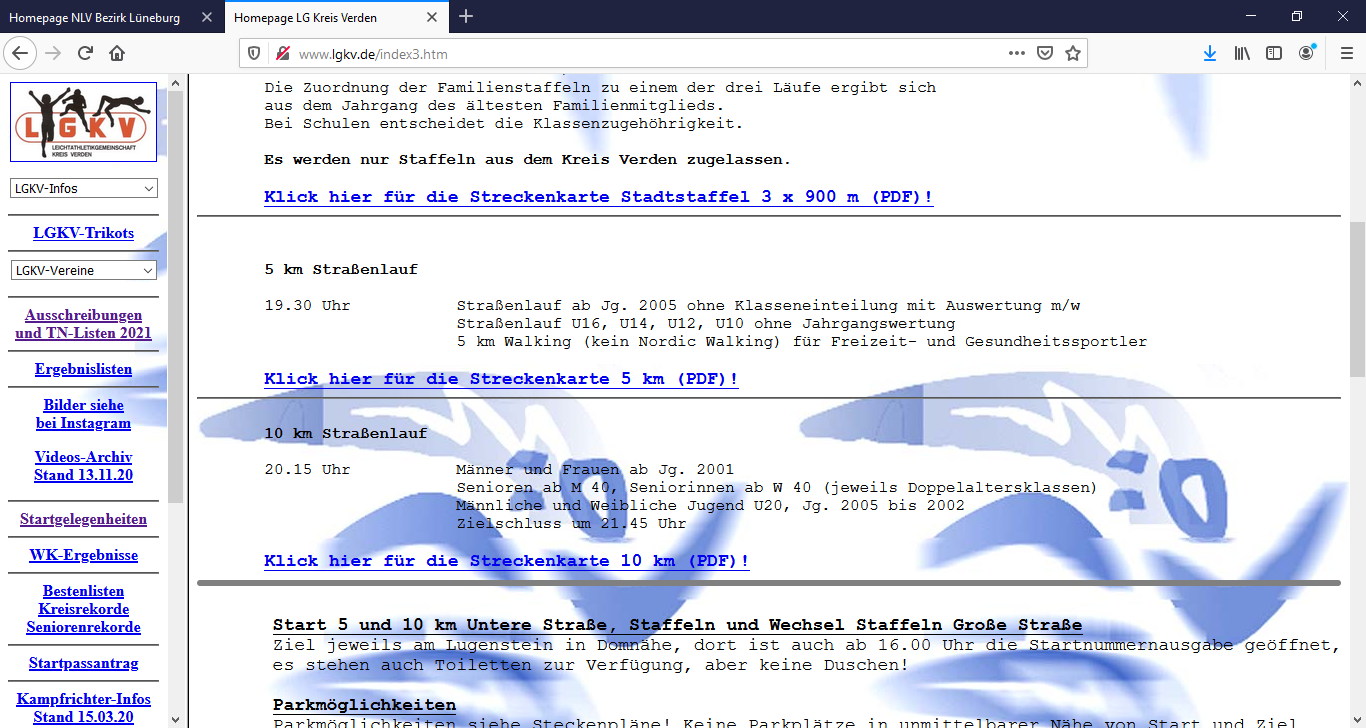 20:15 Uhr 10 kmVerden26.06.10./11.07.DM Einzel M/W15Hannover10./11.07.Mehrkampf 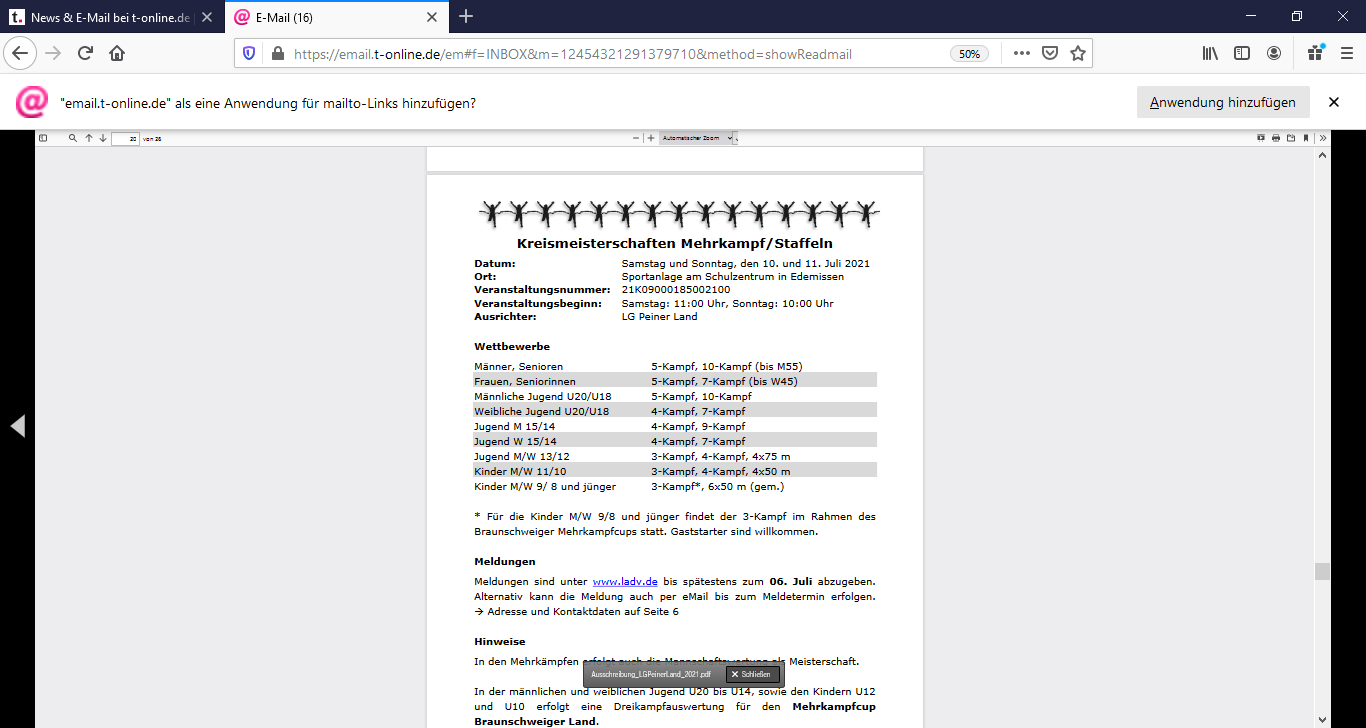 Edemissen06.07.11.07.Kreismeisterschaften (a.K.)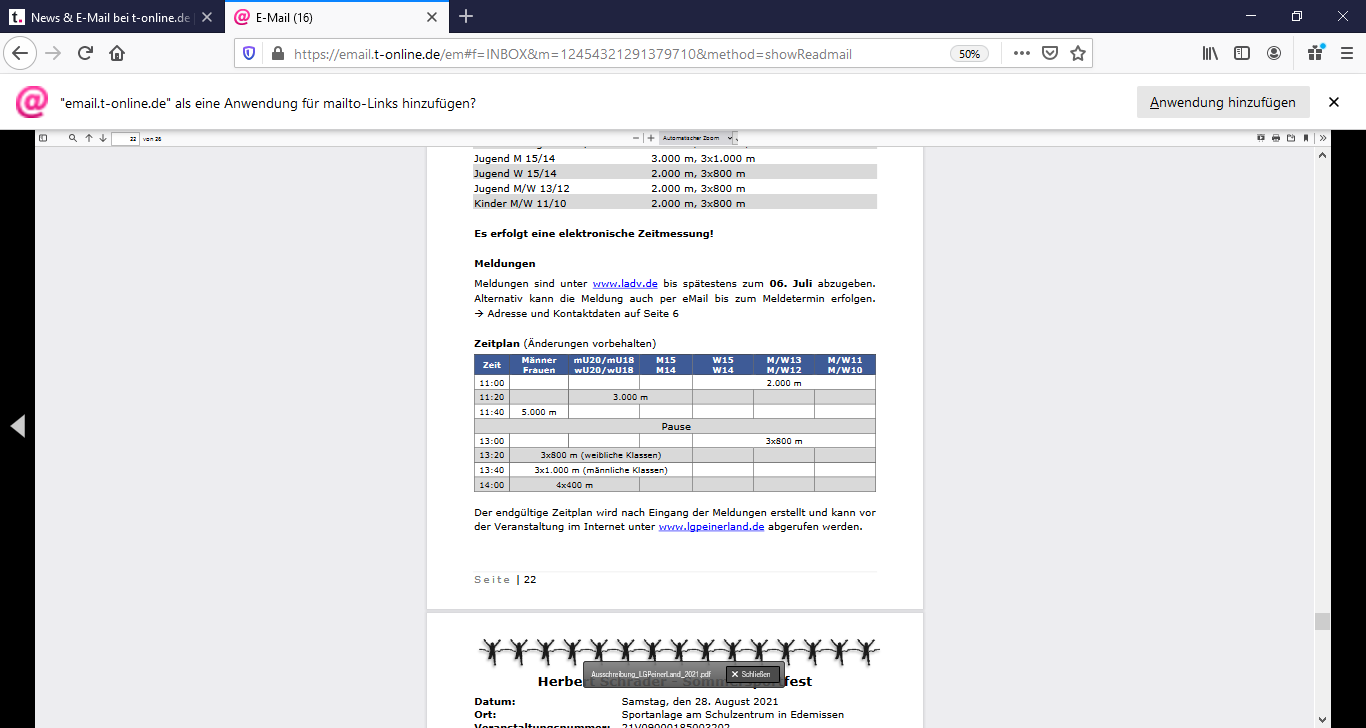 Edemissen06.07.17./18.07.NLV Mehrkampf U16Bad Harzburg17./18.07.NDM Einzel U20/U16BerlinSommerferien Niedersachsen 22.07.-01.09.2021Sommerferien Niedersachsen 22.07.-01.09.2021Sommerferien Niedersachsen 22.07.-01.09.2021Sommerferien Niedersachsen 22.07.-01.09.202130.07.-01.08.DM Einzel U20/U18Rostock30.07.-08.08.Olympische Spiele LeichtathletikTokyo/JAP11.08.BM 5000mWinsen/Luhe18.08.BM 3000mWinsen/Luhe25.08.BM 1500mWinsen/Luhe28.08.Sommersportfest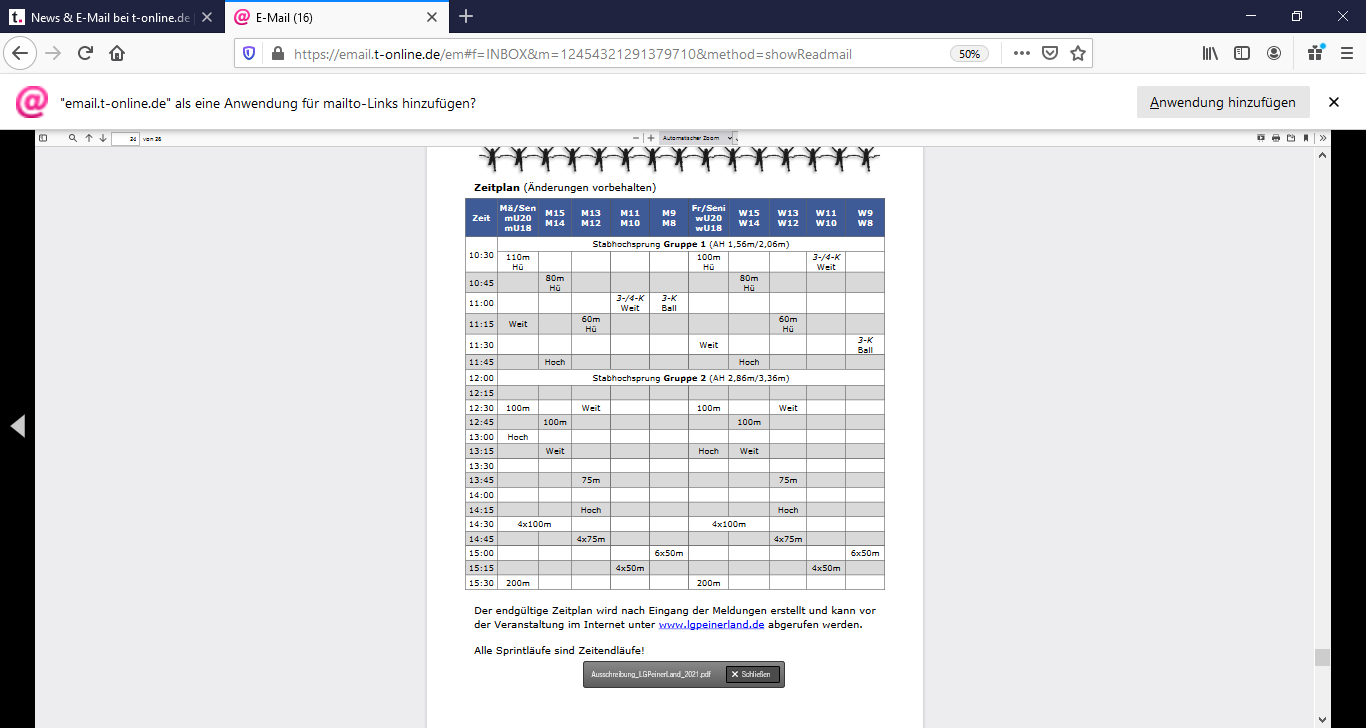 Edemissen24.08.26.-29.08.EM Einzel U18 VL 2000mHi: 26.08. 19:40 Uhr, EL 28.08. 19:00 UhrRieti/ITA11.09.Schüler-Kreisvergleich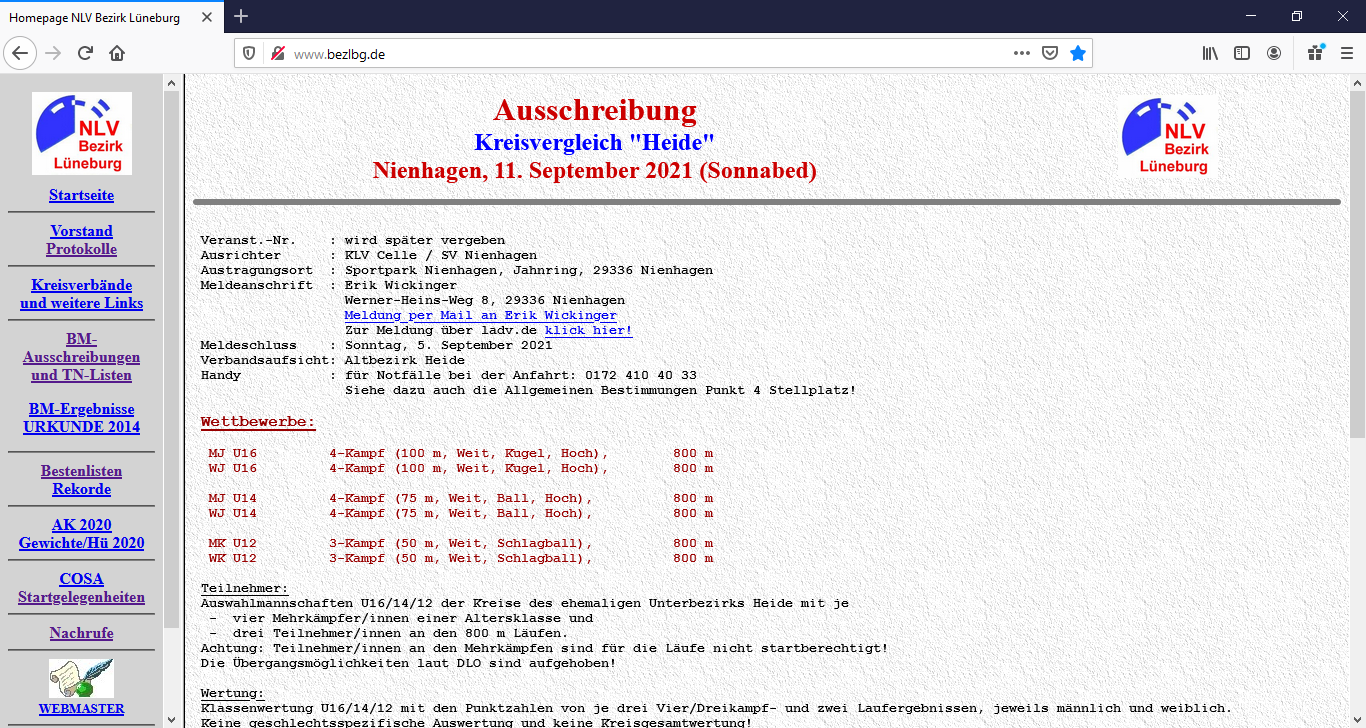 Nienhagen05.09.11.09.BM 10000m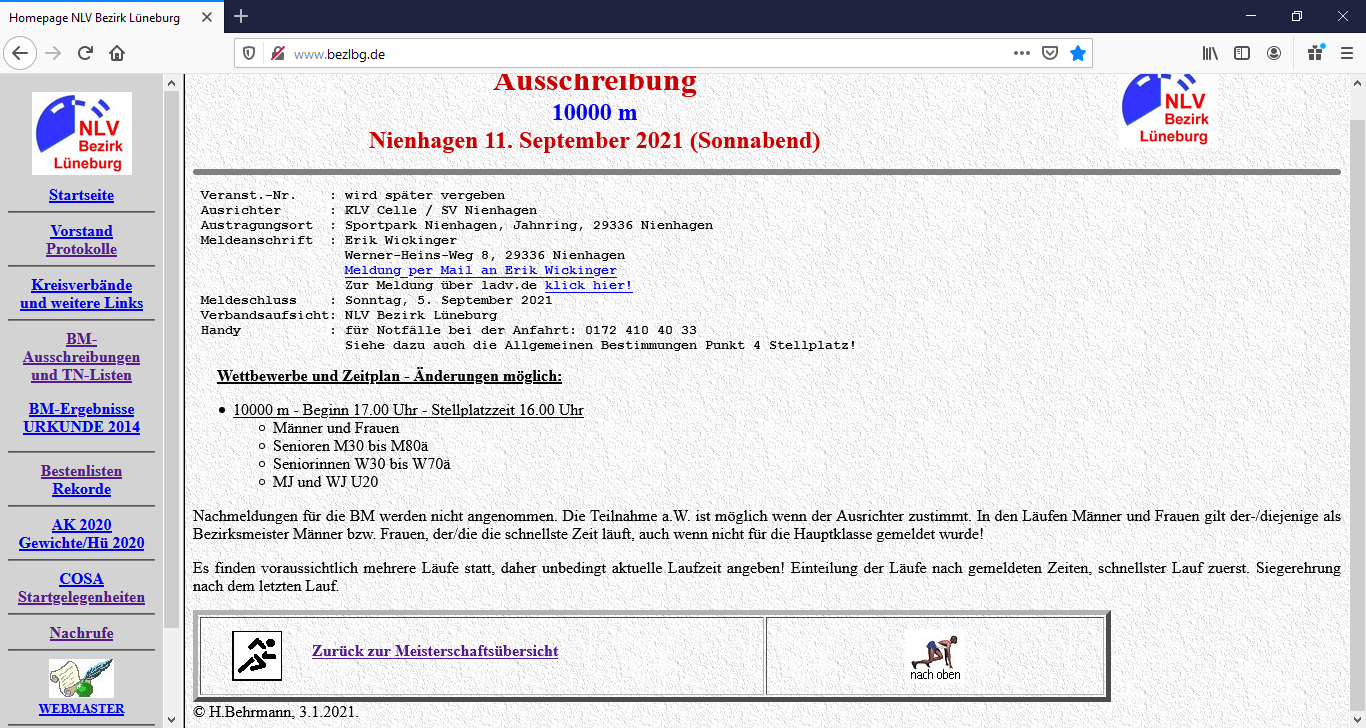 Nienhagen05.09.10.09.NLV Senioren HammerwurfSchöningen11./12.09.NLV Einzel SeniorenSchöningen11./12.09.Ndt M/F/U18Samstag: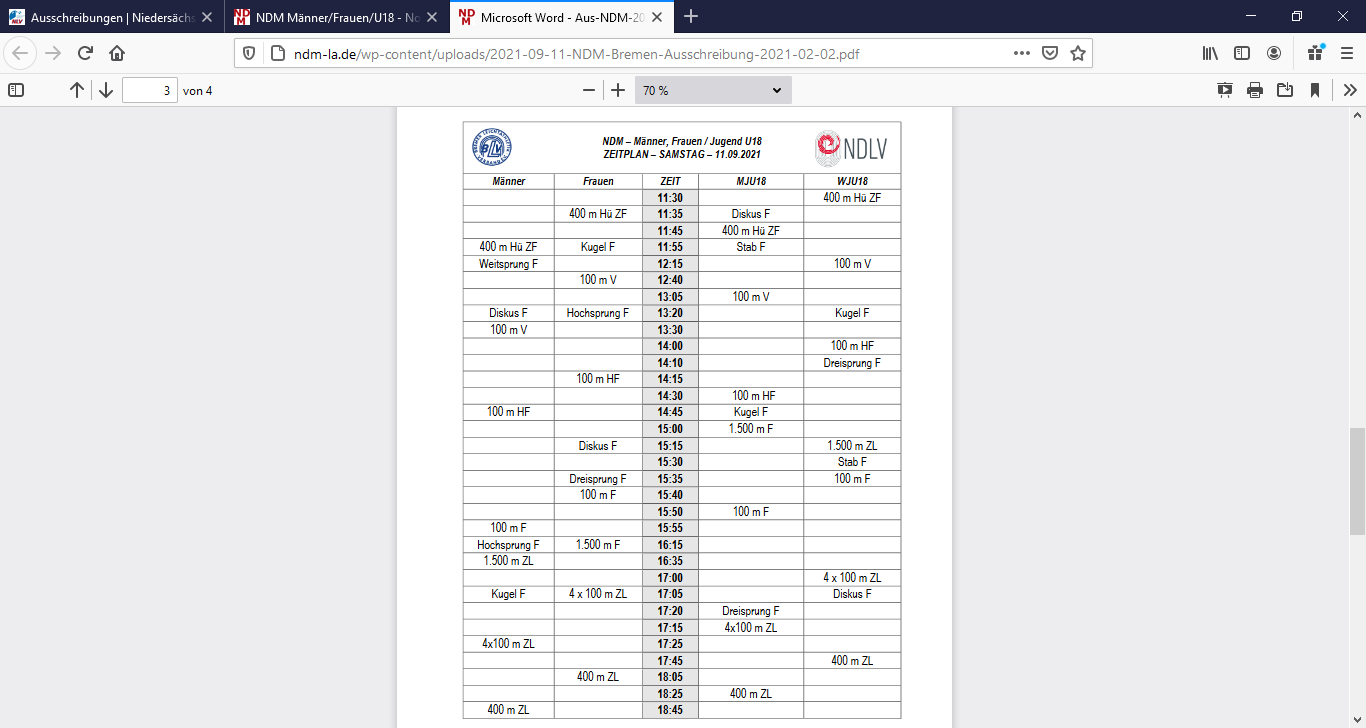 Sonntag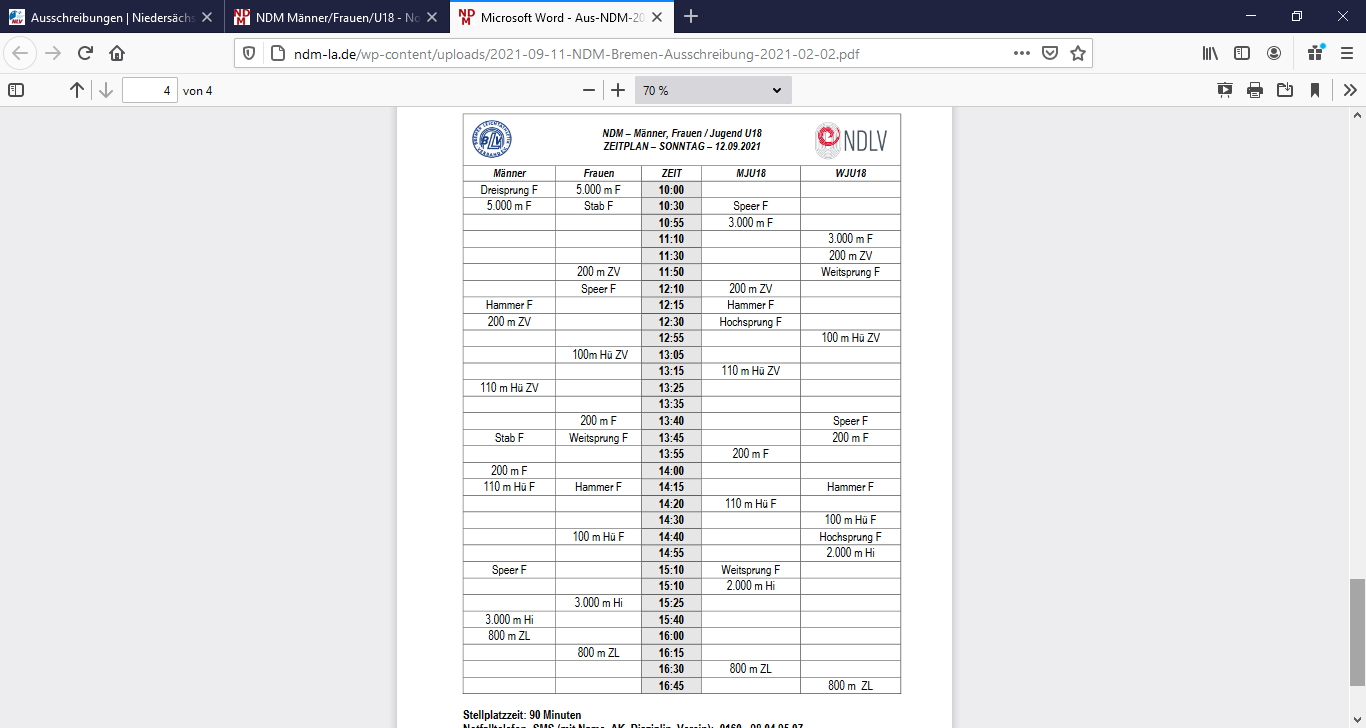 Bremen31.08.25.09.NLV 10km StraßenlaufUelzen10.10.BM 10km StraßenlaufThedinghausenHerbstferien Niedersachsen 18.-29.10.2021Herbstferien Niedersachsen 18.-29.10.2021Herbstferien Niedersachsen 18.-29.10.2021Herbstferien Niedersachsen 18.-29.10.202114.11.NLV Cross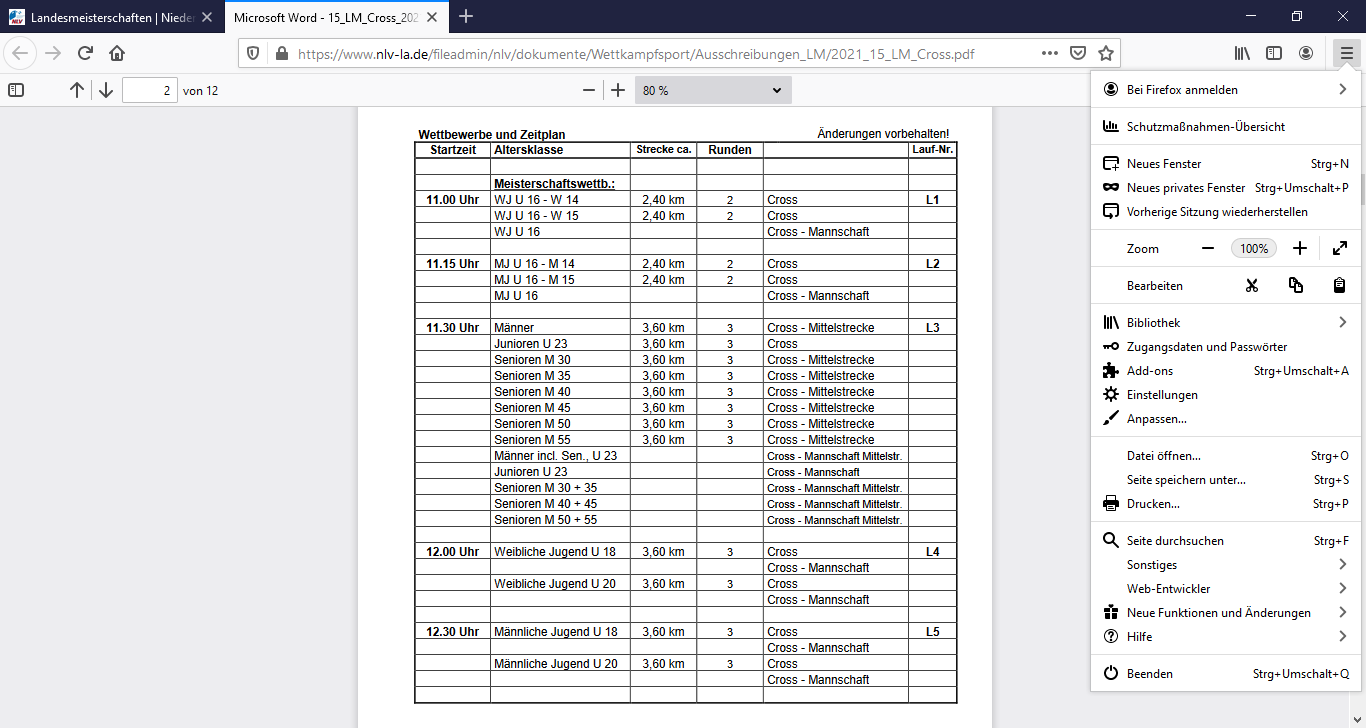 Rosche02.11.18.12.DM CrossSonsbeck